Il sottoscritto ______________________________ , nato a __________________il __________________in qualità di _______________________________(1), chiede l’iscrizione dell’attività sotto indicata nell’elenco regionale dei luoghi storici del commercio di cui all’articolo 11 della legge regionale 28 dicembre 2012, n. 50 “Politiche per lo sviluppo del sistema commerciale nella Regione del Veneto” e a tal fine DICHIARAai sensi e per gli effetti degli articoli 46 e 47 D.P.R. n. 445/2000 e consapevole delle sanzioni penali previste dall’articolo 76 del D.P.R. n. 445/2000 nel caso di dichiarazioni mendaci e falsità in atti, quanto segue:Denominazione dell’attività aperta al pubblico:  _______________________________________________________________________________; (2)A) Caratteristiche dell’attività (barrare la voce di interesse): trattasi di□ A1) Attività commerciale al dettaglio su area privata;□ A2) Attività di somministrazione al pubblico di alimenti e bevande;□ A3) Bottega artigiana con vendita al pubblico;□ A4) Farmacia;□ A5) Albergo o locanda nei quali vi sia somministrazione al pubblico di alimenti e bevande;(solo per le voci da A1 ad A4) superficie di vendita dell’attività:  mq. _________________;B) Elementi identificativi dell’attività: B1) Comune di ubicazione 	 ,  prov. 	;B2) Indirizzo dell’attività: Via 	,  numero civico _________ Telefono presso la sede:   ___________________________;Cellulare di contatto:   _________________;  indirizzo e-mail:___________________________;B3) Identificativo catastale dell’attività: foglio _____________ ,  numero ____________________, sub. ___________;B4) Trattasi di attività all’interno del centro urbano come definito dall’articolo 3, comma 1, lett. m) della legge regionale 50/2012 e individuato dai comuni ai sensi dell’articolo 2, comma 6, del regolamento regionale n. 1 del 21 giugno 2013:  □ SI                 □ NO. B5) Trasferimento della sede dell’attività in luogo diverso da quello originario            □ SI                 □ NO;B6) Apertura ininterrotta al pubblico dell’attività da oltre 40 anni: (giorno/mese/anno)_______________      Eventuali periodi di chiusura temporanea: dal   ___________                        al    ___________      Motivazione dell’eventuale chiusura temporanea: ___________  (N.B. Va indicata la data originaria di apertura dell’attività precisando eventuali periodi di chiusura temporanea).B7) Codice ATECO________________________C) Soggetti che esercitano l’attività:C1) Titolare dell’attività:      	;Residenza e domicilio: Comune di ____________________________ , Via _____________________________ , n. 	;Estremi fiscali: C.F. ____________________________________  P.IVA ____________________________________;C2) Gestore dell’attività:Residenza e domicilio: comune di __________________________ , via _____________________________ , n. _____Estremi fiscali: C.F. ________________________________ P.IVA _________________________________ C3) Proprietario dei beni di interesse storico o artistico nei quali si svolge l’attività:	;Residenza e domicilio: Comune di ____________________________ , Via _____________________________ , n. 	;Estremi fiscali: C.F. ____________________________________  P.IVA ____________________________________;D) Elementi di interesse architettonico oppure storico o artistico o merceologico che caratterizzano l’attività: E) Interazione tra il luogo storico del commercio e le politiche attive di rilancio dell’offerta localeAver partecipato od organizzato eventi culturali, mostre, convegni e quant’altro, anche in collaborazione con il Comune al fine di assicurare l’integrazione dell’attività con le funzioni economiche, culturali e sociali del contesto urbano di riferimento  □ SI                                                   □ NOelencare le principali attività svolte__________________________________________________________________________________________________________________________________________________________________________________________________________________________________ Dichiara di essere disponibile a collaborare con il Comune per il rilancio dell’offerta locale anche in futuro□ SI                                                    □ NOF) Relazione illustrativa dell’attività concernente la sua evoluzione nel tempo e il grado di conservazione dei relativi caratteri storici o artistici oppure architettonici o merceologici, nonché eventuali iniziative condotte, o che si intende condurre, al fine di assicurare l’integrazione dell’attività con le funzioni economiche, culturali e sociali del contesto urbano di riferimento;      N.B. Va evidenziata la “storia” dell’attività nel corso del tempo, con le indicazioni di eventuali passaggi di               proprietà e/o eventuali modifiche nella denominazione della stessa.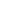 Allega alla presente domanda la seguente documentazione (in uno dei seguenti formati: .pdf, .pdf/A, .odf, .txt, .jpg, .gif, .tiff, .xml);1)   Eventuale documentazione storica; 2)   Documentazione fotografica dell’attività;3)   Copia del documento di identità in corso di validità del sottoscrittore;4)    Eventuale attestazione del Comune relativa all’apertura dell’attività da almeno 40 anni.Luogo e data __________________________Firma ________________________ Note:(1) La scheda può essere compilata e sottoscritta dal titolare o dal gestore dell’attività;(2) Dovrà essere indicata l’attuale denominazione.INFORMATIVA SUL TRATTAMENTO DEI DATI PERSONALI(ex art. 13, Regolamento 2016/679/UE – GDPR)  Il trattamento dei dati forniti alla Regione Veneto, a seguito della presentazione delle domande per l’iscrizione all’elenco regionale dei luoghi storici del commercio, avviene esclusivamente per le finalità legate all’iscrizione e per scopi istituzionali. I dati forniti saranno trattati nel rispetto dei principi di correttezza, liceità, trasparenza, di tutela della riservatezza e dei diritti dei richiedenti il beneficio, in conformità alla normativa Comunitaria e Nazionale in materia di privacy. Ai sensi dell’art. 13 e 14 del Regolamento (UE) 2016/679 si forniscono le seguenti informazioni:- i dati forniti sono trattati dalla Regione Veneto per l’espletamento degli adempimenti connessi alla procedura per l’iscrizione   all’elenco dei luoghi storici del commercio;- i dati raccolti non saranno oggetto di comunicazione a terzi, se non per obbligo di legge, né saranno oggetto di diffusione;- la raccolta ed il trattamento dei dati saranno effettuati mediante strumenti informatici, telematici e manuali;- i dati saranno trattati secondo quanto previsto dalla normativa e diffusi (limitatamente alla denominazione del locale e del  titolare dello stesso) in forma di pubblicazione secondo le norme che regolano la pubblicità degli atti amministrativi presso la Regione Veneto, e sul sito internet della Regione Veneto, per ragioni di pubblicità circa gli esiti finali delle procedure amministrative;- titolare del trattamento è la Regione Veneto - Giunta regionale, con sede in Venezia, Palazzo Balbi - Dorsoduro, 3901. I riferimenti per contattare il Responsabile della Protezione dei dati personali sono: Palazzo Sceriman, Cannaregio, 168, 30121 Venezia (dati di contatto: Telefono: 041/279. 2498 / 2044 / 2602 e-mail: dpo@regione.veneto.it);-delegato al trattamento, ai sensi della Deliberazione della Giunta regionale n. 596 del 8 maggio 2018, è il direttore pro tempore dell'Unità Organizzativa Commercio e Servizi.I dati saranno conservati presso gli uffici del Responsabile del procedimento - Direttore dell'Unità Organizzativa Commercio e servizi - per il tempo necessario alla conclusione del procedimento stesso, saranno poi conservati agli atti dell'Archivio generale della Giunta regionale per il periodo di legge previsto per questa tipologia di documenti della pubblica amministrazione.Ogni richiesta relativa all’accesso ai dati personali, alla rettifica degli stessi, alla limitazione o alla cancellazione se incompleti, erronei o raccolti in violazione della legge, nonché l’opposizione al loro trattamento, dovrà essere inoltrata al Responsabile della protezione dei dati (dpo@regione.veneto.it).Ogni reclamo avverso il trattamento potrà essere proposto al Garante per la protezione dei dati personali, seguendo le indicazioni riportate sul sito dell’Autorità:(https://www.garanteprivacy.it/web/guest/home/docweb/-/docweb-display/docweb/453552).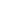 Domanda per l’iscrizione nell’elenco regionale dei luoghi storici del commercioLegge regionale 28 dicembre 2012, n.50, articolo 11Deliberazione di Giunta regionale n. 696 del 13 maggio 2014Alla Regione del VenetoDirezione Industria Artigianato Commercio e Servizi e Internazionalizzazione delle ImpresePec: industriartigianatocommercioservizi@pec.regione.veneto.itE p.c. Allo Sportello Unico Attività produttive (SUAP) del Comune di_______________Pec:    __________________Descrizione dell’elemento(architettonico, storico, artistico, merceologico)DatazioneDocumentazione fotografica (nome file immagine fotografica)